ARRETE LA PRESENTE LISTE A TROIS CENT DIX HUIT (318) NOMS POUR L’AGENCE TALBYABON RETOUR A TOUSMANIFESTE DU VOL DU 22 SEPTEMBRE 2017 ARRIVEE VERS 06 H 10 MN A OUAGADOUGOU (Agence TALBYA)                     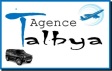 MANIFESTE DU VOL DU 22 SEPTEMBRE 2017 ARRIVEE VERS 06 H 10 MN A OUAGADOUGOU (Agence TALBYA)                     MANIFESTE DU VOL DU 22 SEPTEMBRE 2017 ARRIVEE VERS 06 H 10 MN A OUAGADOUGOU (Agence TALBYA)                     MANIFESTE DU VOL DU 22 SEPTEMBRE 2017 ARRIVEE VERS 06 H 10 MN A OUAGADOUGOU (Agence TALBYA)                     MANIFESTE DU VOL DU 22 SEPTEMBRE 2017 ARRIVEE VERS 06 H 10 MN A OUAGADOUGOU (Agence TALBYA)                     MANIFESTE DU VOL DU 22 SEPTEMBRE 2017 ARRIVEE VERS 06 H 10 MN A OUAGADOUGOU (Agence TALBYA)                     MANIFESTE DU VOL DU 22 SEPTEMBRE 2017 ARRIVEE VERS 06 H 10 MN A OUAGADOUGOU (Agence TALBYA)                     MANIFESTE DU VOL DU 22 SEPTEMBRE 2017 ARRIVEE VERS 06 H 10 MN A OUAGADOUGOU (Agence TALBYA)                     MANIFESTE DU VOL DU 22 SEPTEMBRE 2017 ARRIVEE VERS 06 H 10 MN A OUAGADOUGOU (Agence TALBYA)                     MANIFESTE DU VOL DU 22 SEPTEMBRE 2017 ARRIVEE VERS 06 H 10 MN A OUAGADOUGOU (Agence TALBYA)                     MANIFESTE DU VOL DU 22 SEPTEMBRE 2017 ARRIVEE VERS 06 H 10 MN A OUAGADOUGOU (Agence TALBYA)                     N°N°NOM ET PRENOMNOM ET PRENOMNOM ET PRENOMNOM ET PRENOMSEXEPASSEPORTPASSEPORTAGENCEAGENCEAEROPORTAEROPORT11ADEROUNMU Kassimu AyindeADEROUNMU Kassimu AyindeADEROUNMU Kassimu AyindeADEROUNMU Kassimu AyindeMA2125986A2125986TALBYATALBYAOUAGAOUAGA22AKUO SAKIRATUAKUO SAKIRATUAKUO SAKIRATUAKUO SAKIRATUFA2096545A2096545TALBYATALBYAOUAGAOUAGA33BAGAYA AMINATA  BAGAYA AMINATA  BAGAYA AMINATA  BAGAYA AMINATA  FA2232422A2232422TALBYATALBYAOUAGAOUAGA44BAGAYA MOUSSOBAGAYA MOUSSOBAGAYA MOUSSOBAGAYA MOUSSOMA2199587A2199587TALBYATALBYAOUAGAOUAGA55BAGAYA OUMAROUBAGAYA OUMAROUBAGAYA OUMAROUBAGAYA OUMAROUMA2204951A2204951TALBYATALBYAOUAGAOUAGA66BAGAYAN YOUSSOHOBAGAYAN YOUSSOHOBAGAYAN YOUSSOHOBAGAYAN YOUSSOHOMA2157741A2157741TALBYATALBYAOUAGAOUAGA77BAGUE KADIDIATOUBAGUE KADIDIATOUBAGUE KADIDIATOUBAGUE KADIDIATOUFA2228014A2228014TALBYATALBYAOUAGAOUAGA88BALKISSA DJALOBALKISSA DJALOBALKISSA DJALOBALKISSA DJALOFA2243663A2243663TALBYATALBYAOUAGAOUAGA99BALMA ISSABALMA ISSABALMA ISSABALMA ISSAMA2242883A2242883TALBYATALBYAOUAGAOUAGA1010BAMOGO NABASNOGOBAMOGO NABASNOGOBAMOGO NABASNOGOBAMOGO NABASNOGOFA2197321A2197321TALBYATALBYAOUAGAOUAGA1111BANCE MARIAMBANCE MARIAMBANCE MARIAMBANCE MARIAMFA2218737A2218737TALBYATALBYAOUAGAOUAGA1212BANCE MOMINATOBANCE MOMINATOBANCE MOMINATOBANCE MOMINATOFA2222831A2222831TALBYATALBYAOUAGAOUAGA1313BANDAOGO SENIBANDAOGO SENIBANDAOGO SENIBANDAOGO SENIMA2210030A2210030TALBYATALBYAOUAGAOUAGA1414BANGAGNE ISSA BANGAGNE ISSA BANGAGNE ISSA BANGAGNE ISSA MA2028216A2028216TALBYATALBYAOUAGAOUAGA1515BARRY FATOUMATABARRY FATOUMATABARRY FATOUMATABARRY FATOUMATAFA2226235A2226235TALBYATALBYAOUAGAOUAGA1616BARRY HANATOUBARRY HANATOUBARRY HANATOUBARRY HANATOUFA2239284A2239284TALBYATALBYAOUAGAOUAGA1717BARRY MOUMOUNIBARRY MOUMOUNIBARRY MOUMOUNIBARRY MOUMOUNIMA2209864A2209864TALBYATALBYAOUAGAOUAGA1818BIKIENGA AWABIKIENGA AWABIKIENGA AWABIKIENGA AWAFA2223492A2223492TALBYATALBYAOUAGAOUAGA1919BIKIENGA SOULEYMANE BIKIENGA SOULEYMANE BIKIENGA SOULEYMANE BIKIENGA SOULEYMANE MA2154359A2154359TALBYATALBYAOUAGAOUAGA2020BINDWEMBA SAYOUBA BINDWEMBA SAYOUBA BINDWEMBA SAYOUBA BINDWEMBA SAYOUBA MA2215378A2215378TALBYATALBYAOUAGAOUAGA2121BOLY BINTA SAIDOU  BOLY BINTA SAIDOU  BOLY BINTA SAIDOU  BOLY BINTA SAIDOU  FA2212801A2212801TALBYATALBYAOUAGAOUAGA2222BOLY MOUSSABOLY MOUSSABOLY MOUSSABOLY MOUSSAMA2235412A2235412TALBYATALBYAOUAGAOUAGA2323BOLY NENEBOLY NENEBOLY NENEBOLY NENEFA2208520A2208520TALBYATALBYAOUAGAOUAGA2424BONKOUNGOU BABI SALIFBONKOUNGOU BABI SALIFBONKOUNGOU BABI SALIFBONKOUNGOU BABI SALIFMA2222925A2222925TALBYATALBYAOUAGAOUAGA2525BONKOUNGOU HAMADOBONKOUNGOU HAMADOBONKOUNGOU HAMADOBONKOUNGOU HAMADOMA2215246A2215246TALBYATALBYAOUAGAOUAGA2626BONKOUNGOU Joseph IbrahimBONKOUNGOU Joseph IbrahimBONKOUNGOU Joseph IbrahimBONKOUNGOU Joseph IbrahimMA2228112A2228112TALBYATALBYAOUAGAOUAGA2727BONKOUNGOU KOUDAOGOBONKOUNGOU KOUDAOGOBONKOUNGOU KOUDAOGOBONKOUNGOU KOUDAOGOMA2211489A2211489TALBYATALBYAOUAGAOUAGA2828BOUARI FATIMATABOUARI FATIMATABOUARI FATIMATABOUARI FATIMATAFA2117755A2117755TALBYATALBYAOUAGAOUAGA2929CISSE YAHAYACISSE YAHAYACISSE YAHAYACISSE YAHAYAMA2199062A2199062TALBYATALBYAOUAGAOUAGA3030COMPAORE ABLASSECOMPAORE ABLASSECOMPAORE ABLASSECOMPAORE ABLASSEMA2216007A2216007TALBYATALBYAOUAGAOUAGA3131COMPAORE AMINATA COMPAORE AMINATA COMPAORE AMINATA COMPAORE AMINATA FA2235784A2235784TALBYATALBYAOUAGAOUAGA3232COMPAORE BOUREIMACOMPAORE BOUREIMACOMPAORE BOUREIMACOMPAORE BOUREIMAMA2215399A2215399TALBYATALBYAOUAGAOUAGA3333COMPAORE HABIBOUCOMPAORE HABIBOUCOMPAORE HABIBOUCOMPAORE HABIBOUFA1599963A1599963TALBYATALBYAOUAGAOUAGA3434COMPAORE HAOUACOMPAORE HAOUACOMPAORE HAOUACOMPAORE HAOUAFA2215253A2215253TALBYATALBYAOUAGAOUAGA3535COMPAORE MINATACOMPAORE MINATACOMPAORE MINATACOMPAORE MINATAMA2216118A2216118TALBYATALBYAOUAGAOUAGA3636COMPAORE RASMATACOMPAORE RASMATACOMPAORE RASMATACOMPAORE RASMATAFA2226242A2226242TALBYATALBYAOUAGAOUAGA3737COMPAORE SAADACOMPAORE SAADACOMPAORE SAADACOMPAORE SAADAMA2196610A2196610TALBYATALBYAOUAGAOUAGA3838COMPAORE SALIFOUCOMPAORE SALIFOUCOMPAORE SALIFOUCOMPAORE SALIFOUMA2196562A2196562TALBYATALBYAOUAGAOUAGA3939CONGO BIBATACONGO BIBATACONGO BIBATACONGO BIBATAFA2221194A2221194TALBYATALBYAOUAGAOUAGA4040DABONE ALIMATA DABONE ALIMATA DABONE ALIMATA DABONE ALIMATA FA2199823A2199823TALBYATALBYAOUAGAOUAGA4141DABRE BASSIDO   DABRE BASSIDO   DABRE BASSIDO   DABRE BASSIDO   MA2235813A2235813TALBYATALBYAOUAGAOUAGA4242DABRE TONGUIM ISSOUF DABRE TONGUIM ISSOUF DABRE TONGUIM ISSOUF DABRE TONGUIM ISSOUF MA2213200A2213200TALBYATALBYAOUAGAOUAGA4343DAHANI AISSATOUDAHANI AISSATOUDAHANI AISSATOUDAHANI AISSATOUFA2216121A2216121TALBYATALBYAOUAGAOUAGA4444DAHANI AMINATADAHANI AMINATADAHANI AMINATADAHANI AMINATAFA2210136A2210136TALBYATALBYAOUAGAOUAGA4545DAO  LONSSANE DAO  LONSSANE DAO  LONSSANE DAO  LONSSANE MA2050282A2050282TALBYATALBYAOUAGAOUAGA4646DARAMKOUM DJIBRILLADARAMKOUM DJIBRILLADARAMKOUM DJIBRILLADARAMKOUM DJIBRILLAMA2219067A2219067TALBYATALBYAOUAGAOUAGA4747DEMBELE FANTADEMBELE FANTADEMBELE FANTADEMBELE FANTAFA2236329A2236329TALBYATALBYAOUAGAOUAGA4848DEME SALIFDEME SALIFDEME SALIFDEME SALIFMA2234377A2234377TALBYATALBYAOUAGAOUAGA4949DEMIAN HAMADODEMIAN HAMADODEMIAN HAMADODEMIAN HAMADOMA2247569A2247569TALBYATALBYAOUAGAOUAGA5050DERA HALAREDERA HALAREDERA HALAREDERA HALAREMA2176089A2176089TALBYATALBYAOUAGAOUAGA5151DERA HAMADODERA HAMADODERA HAMADODERA HAMADOMA2176900A2176900TALBYATALBYAOUAGAOUAGA5252DERA HAOUADERA HAOUADERA HAOUADERA HAOUAFA2066865A2066865TALBYATALBYAOUAGAOUAGA5353DERRA SAFIATOUDERRA SAFIATOUDERRA SAFIATOUDERRA SAFIATOUFA2182341A2182341TALBYATALBYAOUAGAOUAGA5454DIAKITE ABADIAKITE ABADIAKITE ABADIAKITE ABAFA2165975A2165975TALBYATALBYAOUAGAOUAGA5555DIAKITE SALIMATADIAKITE SALIMATADIAKITE SALIMATADIAKITE SALIMATAFA2232975A2232975TALBYATALBYAOUAGAOUAGA5656DIALLO Gorko Maoudo MadaniDIALLO Gorko Maoudo MadaniDIALLO Gorko Maoudo MadaniDIALLO Gorko Maoudo MadaniMA2224004A2224004TALBYATALBYAOUAGAOUAGA5757DIALLO MAIMOUNATADIALLO MAIMOUNATADIALLO MAIMOUNATADIALLO MAIMOUNATAFA2199789A2199789TALBYATALBYAOUAGAOUAGA5858DIANDA AHOUADIANDA AHOUADIANDA AHOUADIANDA AHOUAFA2221491A2221491TALBYATALBYAOUAGAOUAGA5959DIANDA BOUREIMADIANDA BOUREIMADIANDA BOUREIMADIANDA BOUREIMAMA2242786A2242786TALBYATALBYAOUAGAOUAGA6060DIANDA COMPAORE RASMATADIANDA COMPAORE RASMATADIANDA COMPAORE RASMATADIANDA COMPAORE RASMATAFA1599179A1599179TALBYATALBYAOUAGAOUAGA6161DIANDA MALIKIDIANDA MALIKIDIANDA MALIKIDIANDA MALIKIMA2247566A2247566TALBYATALBYAOUAGAOUAGA6262DIANDA TASSEREDIANDA TASSEREDIANDA TASSEREDIANDA TASSEREMA2212953A2212953TALBYATALBYAOUAGAOUAGA6363DIARRA HAMADODIARRA HAMADODIARRA HAMADODIARRA HAMADOMA2206037A2206037TALBYATALBYAOUAGAOUAGA6464DIBGOLOGO HAGUERATOUDIBGOLOGO HAGUERATOUDIBGOLOGO HAGUERATOUDIBGOLOGO HAGUERATOUFA2215345A2215345TALBYATALBYAOUAGAOUAGA6565DICKO Ousmane HamidouDICKO Ousmane HamidouDICKO Ousmane HamidouDICKO Ousmane HamidouMA2209381A2209381TALBYATALBYAOUAGAOUAGA6666DICKO SAKO AWADICKO SAKO AWADICKO SAKO AWADICKO SAKO AWAFA2246851A2246851TALBYATALBYAOUAGAOUAGA6767DIOMA SIEGNI DIOMA SIEGNI DIOMA SIEGNI DIOMA SIEGNI MA2154018A2154018TALBYATALBYAOUAGAOUAGA6868DJIBO DIBIRILDJIBO DIBIRILDJIBO DIBIRILDJIBO DIBIRILMA2025802A2025802TALBYATALBYAOUAGAOUAGA6969DJIBO ISSADJIBO ISSADJIBO ISSADJIBO ISSAMA2165939A2165939TALBYATALBYAOUAGAOUAGA7070DJIBO MARIATOUDJIBO MARIATOUDJIBO MARIATOUDJIBO MARIATOUFA2169195A2169195TALBYATALBYAOUAGAOUAGA7171DONDASSE MOUMOUNIDONDASSE MOUMOUNIDONDASSE MOUMOUNIDONDASSE MOUMOUNIMA2202751A2202751TALBYATALBYAOUAGAOUAGA7272DRAME SALIA NIMINATADRAME SALIA NIMINATADRAME SALIA NIMINATADRAME SALIA NIMINATAFA2181620A2181620TALBYATALBYAOUAGAOUAGA7373GANSONRE SIMANDE OUSSEINIGANSONRE SIMANDE OUSSEINIGANSONRE SIMANDE OUSSEINIGANSONRE SIMANDE OUSSEINIMA2203445A2203445TALBYATALBYAOUAGAOUAGA7474GASSIMBE RASMANE  GASSIMBE RASMANE  GASSIMBE RASMANE  GASSIMBE RASMANE  MA2130304A2130304TALBYATALBYAOUAGAOUAGA7575GO BA MATENEGO BA MATENEGO BA MATENEGO BA MATENEFA2079973A2079973TALBYATALBYAOUAGAOUAGA7676GODO MAHAMADIGODO MAHAMADIGODO MAHAMADIGODO MAHAMADIMA2207333A2207333TALBYATALBYAOUAGAOUAGA7777GORGA BINTOUGORGA BINTOUGORGA BINTOUGORGA BINTOUFA2221221A2221221TALBYATALBYAOUAGAOUAGA7878GOUBOUGOU MOUSSAGOUBOUGOU MOUSSAGOUBOUGOU MOUSSAGOUBOUGOU MOUSSAMA2073990A2073990TALBYATALBYAOUAGAOUAGA7979GOUBOUGOU SALIFOUGOUBOUGOU SALIFOUGOUBOUGOU SALIFOUGOUBOUGOU SALIFOUMA2204268A2204268TALBYATALBYAOUAGAOUAGA8080GUENE DJARATOUGUENE DJARATOUGUENE DJARATOUGUENE DJARATOUFA2200925A2200925TALBYATALBYAOUAGAOUAGA8181GUIGMA AMINATA GUIGMA AMINATA GUIGMA AMINATA GUIGMA AMINATA FA2192122A2192122TALBYATALBYAOUAGAOUAGA8282GUIGMA BIBATA GUIGMA BIBATA GUIGMA BIBATA GUIGMA BIBATA FA2192132A2192132TALBYATALBYAOUAGAOUAGA8383GUIRA  ABDOU RASMANEGUIRA  ABDOU RASMANEGUIRA  ABDOU RASMANEGUIRA  ABDOU RASMANEMA2248903A2248903TALBYATALBYAOUAGAOUAGA8484GUIRA BOUBAKAR GUIRA BOUBAKAR GUIRA BOUBAKAR GUIRA BOUBAKAR MA2180561A2180561TALBYATALBYAOUAGAOUAGA8585GUIRO KASSOUM GUIRO KASSOUM GUIRO KASSOUM GUIRO KASSOUM MA2150803A2150803TALBYATALBYAOUAGAOUAGA8686IDANI ABDOULAYEIDANI ABDOULAYEIDANI ABDOULAYEIDANI ABDOULAYEMA2218347A2218347TALBYATALBYAOUAGAOUAGA8787ILBOUDO KARIM ILBOUDO KARIM ILBOUDO KARIM ILBOUDO KARIM MA2084329A2084329TALBYATALBYAOUAGAOUAGA8888ILBOUDO KOUDOUGOUILBOUDO KOUDOUGOUILBOUDO KOUDOUGOUILBOUDO KOUDOUGOUMA2222666A2222666TALBYATALBYAOUAGAOUAGA8989ILBOUDO KOUMBOU RASMATAILBOUDO KOUMBOU RASMATAILBOUDO KOUMBOU RASMATAILBOUDO KOUMBOU RASMATAMA2223424A2223424TALBYATALBYAOUAGAOUAGA9090ILBOUDO LARBA MOUSSAILBOUDO LARBA MOUSSAILBOUDO LARBA MOUSSAILBOUDO LARBA MOUSSAMA2228121A2228121TALBYATALBYAOUAGAOUAGA9191ILBOUDO/SYMPORE AlizataILBOUDO/SYMPORE AlizataILBOUDO/SYMPORE AlizataILBOUDO/SYMPORE AlizataFA2214451A2214451TALBYATALBYAOUAGAOUAGA9292KABORE ABDOUL HAMIDKABORE ABDOUL HAMIDKABORE ABDOUL HAMIDKABORE ABDOUL HAMIDMA2051619A2051619TALBYATALBYAOUAGAOUAGA9393KABORE ALIZETAKABORE ALIZETAKABORE ALIZETAKABORE ALIZETAFA2216765A2216765TALBYATALBYAOUAGAOUAGA9494KABORE AMADOKABORE AMADOKABORE AMADOKABORE AMADOMA2221739A2221739TALBYATALBYAOUAGAOUAGA9595KABORE AMINATAKABORE AMINATAKABORE AMINATAKABORE AMINATAFA2179073A2179073TALBYATALBYAOUAGAOUAGA9696KABORE AMMIKABORE AMMIKABORE AMMIKABORE AMMIFA2206031A2206031TALBYATALBYAOUAGAOUAGA9797KABORE ASSETAKABORE ASSETAKABORE ASSETAKABORE ASSETAFA2173155A2173155TALBYATALBYAOUAGAOUAGA9898KABORE FATIKABORE FATIKABORE FATIKABORE FATIFA2225004A2225004TALBYATALBYAOUAGAOUAGA9999KABORE HAOUAKABORE HAOUAKABORE HAOUAKABORE HAOUAFA2228318A2228318TALBYATALBYAOUAGAOUAGA100100KABORE MARIAMKABORE MARIAMKABORE MARIAMKABORE MARIAMFA2162833A2162833TALBYATALBYAOUAGAOUAGA101101KABORE RASMANEKABORE RASMANEKABORE RASMANEKABORE RASMANEMA2215108A2215108TALBYATALBYAOUAGAOUAGA102102KABORE SAGA ADAMAKABORE SAGA ADAMAKABORE SAGA ADAMAKABORE SAGA ADAMAMA2218684A2218684TALBYATALBYAOUAGAOUAGA103103KABORE SALIFKABORE SALIFKABORE SALIFKABORE SALIFMA2186064A2186064TALBYATALBYAOUAGAOUAGA104104KAGAMBEGA PINNOAGAKAGAMBEGA PINNOAGAKAGAMBEGA PINNOAGAKAGAMBEGA PINNOAGAMA2232665A2232665TALBYATALBYAOUAGAOUAGA105105KANAZOE MARIAM KANAZOE MARIAM KANAZOE MARIAM KANAZOE MARIAM FA2183467A2183467TALBYATALBYAOUAGAOUAGA106106KANAZOE MOHAMADOKANAZOE MOHAMADOKANAZOE MOHAMADOKANAZOE MOHAMADOMA2205577A2205577TALBYATALBYAOUAGAOUAGA107107KANDO EGORA RIHANATAKANDO EGORA RIHANATAKANDO EGORA RIHANATAKANDO EGORA RIHANATAFA2234744A2234744TALBYATALBYAOUAGAOUAGA108108KAREMBIRI ABOUKAREMBIRI ABOUKAREMBIRI ABOUKAREMBIRI ABOUMA2145635A2145635TALBYATALBYAOUAGAOUAGA109109KAYO DJIMBRILINAKAYO DJIMBRILINAKAYO DJIMBRILINAKAYO DJIMBRILINAMA2211694A2211694TALBYATALBYAOUAGAOUAGA110110KERE ZENABOU KERE ZENABOU KERE ZENABOU KERE ZENABOU FA2240056A2240056TALBYATALBYAOUAGAOUAGA111111KIEMDE IBRAHIMKIEMDE IBRAHIMKIEMDE IBRAHIMKIEMDE IBRAHIMMA2212588A2212588TALBYATALBYAOUAGAOUAGA112112KIEMTORE MAMATAKIEMTORE MAMATAKIEMTORE MAMATAKIEMTORE MAMATAFA2233244A2233244TALBYATALBYAOUAGAOUAGA113113KIEMTORE SOULEIMANEKIEMTORE SOULEIMANEKIEMTORE SOULEIMANEKIEMTORE SOULEIMANEMA2226707A2226707TALBYATALBYAOUAGAOUAGA114114KIENDE MANEGUINKIENDE MANEGUINKIENDE MANEGUINKIENDE MANEGUINMA2225377A2225377TALBYATALBYAOUAGAOUAGA115115KIENDREBEOGO ADAMAKIENDREBEOGO ADAMAKIENDREBEOGO ADAMAKIENDREBEOGO ADAMAMA2211675A2211675TALBYATALBYAOUAGAOUAGA116116KIENTEGA OUSSENI KIENTEGA OUSSENI KIENTEGA OUSSENI KIENTEGA OUSSENI MA2206947A2206947TALBYATALBYAOUAGAOUAGA117117KO MOSSEKEKO MOSSEKEKO MOSSEKEKO MOSSEKEMA2216453A2216453TALBYATALBYAOUAGAOUAGA118118KOALA TARBSSIDA SAYOUBA KOALA TARBSSIDA SAYOUBA KOALA TARBSSIDA SAYOUBA KOALA TARBSSIDA SAYOUBA MA2228111A2228111TALBYATALBYAOUAGAOUAGA119119KOANDA  BIBATAKOANDA  BIBATAKOANDA  BIBATAKOANDA  BIBATAFA2206948A2206948TALBYATALBYAOUAGAOUAGA120120KOANDA MARIAMKOANDA MARIAMKOANDA MARIAMKOANDA MARIAMMA2205584A2205584TALBYATALBYAOUAGAOUAGA121121KOLOGO MAMOUNATAKOLOGO MAMOUNATAKOLOGO MAMOUNATAKOLOGO MAMOUNATAFA2195960A2195960TALBYATALBYAOUAGAOUAGA122122KOMI ZOURATAKOMI ZOURATAKOMI ZOURATAKOMI ZOURATAFA2203795A2203795TALBYATALBYAOUAGAOUAGA123123KONATE MINATAKONATE MINATAKONATE MINATAKONATE MINATAFA2225408A2225408TALBYATALBYAOUAGAOUAGA124124KONATE ORETAKONATE ORETAKONATE ORETAKONATE ORETAFA2232994A2232994TALBYATALBYAOUAGAOUAGA125125KONE KALIFARAKONE KALIFARAKONE KALIFARAKONE KALIFARAMA2209821A2209821TALBYATALBYAOUAGAOUAGA126126KONE SIMAIRAKONE SIMAIRAKONE SIMAIRAKONE SIMAIRAMA2209945A2209945TALBYATALBYAOUAGAOUAGA127127KONFE HALIDOUKONFE HALIDOUKONFE HALIDOUKONFE HALIDOUMA2222920A2222920TALBYATALBYAOUAGAOUAGA128128KONGO NOURAKONGO NOURAKONGO NOURAKONGO NOURAFA2228400A2228400TALBYATALBYAOUAGAOUAGA129129KOUANDA MALICKIKOUANDA MALICKIKOUANDA MALICKIKOUANDA MALICKIMA2211431A2211431TALBYATALBYAOUAGAOUAGA130130KOUANDA RASMATAKOUANDA RASMATAKOUANDA RASMATAKOUANDA RASMATAFA2156425A2156425TALBYATALBYAOUAGAOUAGA131131KOUANDA SALIFKOUANDA SALIFKOUANDA SALIFKOUANDA SALIFMA2214496A2214496TALBYATALBYAOUAGAOUAGA132132KOUDOUGOU ABOUBACARKOUDOUGOU ABOUBACARKOUDOUGOU ABOUBACARKOUDOUGOU ABOUBACARMA2183012A2183012TALBYATALBYAOUAGAOUAGA133133KOUMBEM NOAGAKOUMBEM NOAGAKOUMBEM NOAGAKOUMBEM NOAGAMA2206352A2206352TALBYATALBYAOUAGAOUAGA134134KOURAOGO Abdoul WahaboKOURAOGO Abdoul WahaboKOURAOGO Abdoul WahaboKOURAOGO Abdoul WahaboMA2212804A2212804TALBYATALBYAOUAGAOUAGA135135KOURAOGO ADAMAKOURAOGO ADAMAKOURAOGO ADAMAKOURAOGO ADAMAMA2080497A2080497TALBYATALBYAOUAGAOUAGA136136KOURAOGO BOUREIMAKOURAOGO BOUREIMAKOURAOGO BOUREIMAKOURAOGO BOUREIMAMA2230439A2230439TALBYATALBYAOUAGAOUAGA137137KOURAOGO SAIDOU  KOURAOGO SAIDOU  KOURAOGO SAIDOU  KOURAOGO SAIDOU  MA2212331A2212331TALBYATALBYAOUAGAOUAGA138138KOUSSOUBE DAOUDAKOUSSOUBE DAOUDAKOUSSOUBE DAOUDAKOUSSOUBE DAOUDAMA2199891A2199891TALBYATALBYAOUAGAOUAGA139139LANKOUANDE ABDOULAYELANKOUANDE ABDOULAYELANKOUANDE ABDOULAYELANKOUANDE ABDOULAYEMA2198957A2198957TALBYATALBYAOUAGAOUAGA140140LY AISSATOU ABDOULAYELY AISSATOU ABDOULAYELY AISSATOU ABDOULAYELY AISSATOU ABDOULAYEFA2219924A2219924TALBYATALBYAOUAGAOUAGA141141MAIGA AZETAMAIGA AZETAMAIGA AZETAMAIGA AZETAFA2194146A2194146TALBYATALBYAOUAGAOUAGA142142MAIGA OUMAROU SANDAMAIGA OUMAROU SANDAMAIGA OUMAROU SANDAMAIGA OUMAROU SANDAMA2225494A2225494TALBYATALBYAOUAGAOUAGA143143MAIGA SOULEYMANEMAIGA SOULEYMANEMAIGA SOULEYMANEMAIGA SOULEYMANEMA2176151A2176151TALBYATALBYAOUAGAOUAGA144144MANO MANIDIOAMANO MANIDIOAMANO MANIDIOAMANO MANIDIOAMA2223784A2223784TALBYATALBYAOUAGAOUAGA145145MARE DASMATAMARE DASMATAMARE DASMATAMARE DASMATAFA2205372A2205372TALBYATALBYAOUAGAOUAGA146146NACKO ALIZETANACKO ALIZETANACKO ALIZETANACKO ALIZETAFA2233031A2233031TALBYATALBYAOUAGAOUAGA147147NADEMBEGA Boanga MarcelineNADEMBEGA Boanga MarcelineNADEMBEGA Boanga MarcelineNADEMBEGA Boanga MarcelineFA2209409A2209409TALBYATALBYAOUAGAOUAGA148148NANA AISSANANA AISSANANA AISSANANA AISSAFA2209475A2209475TALBYATALBYAOUAGAOUAGA149149NANA ALIMATA NANA ALIMATA NANA ALIMATA NANA ALIMATA FA2222882A2222882TALBYATALBYAOUAGAOUAGA150150NANA AMADO   NANA AMADO   NANA AMADO   NANA AMADO   MA2159590A2159590TALBYATALBYAOUAGAOUAGA151151NANA LASSANE NANA LASSANE NANA LASSANE NANA LASSANE MA2214706A2214706TALBYATALBYAOUAGAOUAGA152152NAPON ABDOURAHAMANENAPON ABDOURAHAMANENAPON ABDOURAHAMANENAPON ABDOURAHAMANEMA2200804A2200804TALBYATALBYAOUAGAOUAGA153153NATAMA SEYDOU NATAMA SEYDOU NATAMA SEYDOU NATAMA SEYDOU MA2154031A2154031TALBYATALBYAOUAGAOUAGA154154NIAN HABIBANIAN HABIBANIAN HABIBANIAN HABIBAFA2192922A2192922TALBYATALBYAOUAGAOUAGA155155NIAONE HAWANIAONE HAWANIAONE HAWANIAONE HAWAFA2206612A2206612TALBYATALBYAOUAGAOUAGA156156NIKIEMA KOUKA FATIMATANIKIEMA KOUKA FATIMATANIKIEMA KOUKA FATIMATANIKIEMA KOUKA FATIMATAFA2226695A2226695TALBYATALBYAOUAGAOUAGA157157NIKIEMA MOUMOUNINIKIEMA MOUMOUNINIKIEMA MOUMOUNINIKIEMA MOUMOUNIMA2211604A2211604TALBYATALBYAOUAGAOUAGA158158NIKIEMA SALAMATANIKIEMA SALAMATANIKIEMA SALAMATANIKIEMA SALAMATAFA2228381A2228381TALBYATALBYAOUAGAOUAGA159159NIKIEMA TIMBILA SAIDOU NIKIEMA TIMBILA SAIDOU NIKIEMA TIMBILA SAIDOU NIKIEMA TIMBILA SAIDOU MA2175114A2175114TALBYATALBYAOUAGAOUAGA160160NIKIEMA YACOUBANIKIEMA YACOUBANIKIEMA YACOUBANIKIEMA YACOUBAMA2195039A2195039TALBYATALBYAOUAGAOUAGA161161NITIEMA KABORE TENINNITIEMA KABORE TENINNITIEMA KABORE TENINNITIEMA KABORE TENINFA2212999A2212999TALBYATALBYAOUAGAOUAGA162162NOBA SAMANDENOBA SAMANDENOBA SAMANDENOBA SAMANDEMA2233245A2233245TALBYATALBYAOUAGAOUAGA163163NOBA WENDEMINOBA WENDEMINOBA WENDEMINOBA WENDEMIMA2217891A2217891TALBYATALBYAOUAGAOUAGA164164OUATTARA Gueganne KalidiatouOUATTARA Gueganne KalidiatouOUATTARA Gueganne KalidiatouOUATTARA Gueganne KalidiatouFA2210742A2210742TALBYATALBYAOUAGAOUAGA165165OUATTARA HAOUAOUATTARA HAOUAOUATTARA HAOUAOUATTARA HAOUAFA2207855A2207855TALBYATALBYAOUAGAOUAGA166166OUEDRAOGO ABDOULAYEOUEDRAOGO ABDOULAYEOUEDRAOGO ABDOULAYEOUEDRAOGO ABDOULAYEMA2225166A2225166TALBYATALBYAOUAGAOUAGA167167OUEDRAOGO Abdoulaye LalloOUEDRAOGO Abdoulaye LalloOUEDRAOGO Abdoulaye LalloOUEDRAOGO Abdoulaye LalloMA2148854A2148854TALBYATALBYAOUAGAOUAGA168168OUEDRAOGO ADAMAOUEDRAOGO ADAMAOUEDRAOGO ADAMAOUEDRAOGO ADAMAMA2208630A2208630TALBYATALBYAOUAGAOUAGA169169OUEDRAOGO ALIDOUOUEDRAOGO ALIDOUOUEDRAOGO ALIDOUOUEDRAOGO ALIDOUMA2215104A2215104TALBYATALBYAOUAGAOUAGA170170OUEDRAOGO AMADOUOUEDRAOGO AMADOUOUEDRAOGO AMADOUOUEDRAOGO AMADOUMA2209606A2209606TALBYATALBYAOUAGAOUAGA171171OUEDRAOGO AMINATA OUEDRAOGO AMINATA OUEDRAOGO AMINATA OUEDRAOGO AMINATA FA2213341A2213341TALBYATALBYAOUAGAOUAGA172172OUEDRAOGO ASSITA OUEDRAOGO ASSITA OUEDRAOGO ASSITA OUEDRAOGO ASSITA FA2212209A2212209TALBYATALBYAOUAGAOUAGA173173OUEDRAOGO AWAOUEDRAOGO AWAOUEDRAOGO AWAOUEDRAOGO AWAFA2208744A2208744TALBYATALBYAOUAGAOUAGA174174OUEDRAOGO BANGUEBA ISSAOUEDRAOGO BANGUEBA ISSAOUEDRAOGO BANGUEBA ISSAOUEDRAOGO BANGUEBA ISSAMA2215437A2215437TALBYATALBYAOUAGAOUAGA175175OUEDRAOGO BOANGA OUEDRAOGO BOANGA OUEDRAOGO BOANGA OUEDRAOGO BOANGA MA2203956A2203956TALBYATALBYAOUAGAOUAGA176176OUEDRAOGO Dagnonre KassoumOUEDRAOGO Dagnonre KassoumOUEDRAOGO Dagnonre KassoumOUEDRAOGO Dagnonre KassoumMA2205637A2205637TALBYATALBYAOUAGAOUAGA177177OUEDRAOGO FATI OUEDRAOGO FATI OUEDRAOGO FATI OUEDRAOGO FATI FA2205604A2205604TALBYATALBYAOUAGAOUAGA178178OUEDRAOGO FATIMATA OUEDRAOGO FATIMATA OUEDRAOGO FATIMATA OUEDRAOGO FATIMATA FA2221219A2221219TALBYATALBYAOUAGAOUAGA179179OUEDRAOGO HABIBOUOUEDRAOGO HABIBOUOUEDRAOGO HABIBOUOUEDRAOGO HABIBOUFA2230196A2230196TALBYATALBYAOUAGAOUAGA180180OUEDRAOGO ILIASEOUEDRAOGO ILIASEOUEDRAOGO ILIASEOUEDRAOGO ILIASEMA2229860A2229860TALBYATALBYAOUAGAOUAGA181181OUEDRAOGO INNOCENTOUEDRAOGO INNOCENTOUEDRAOGO INNOCENTOUEDRAOGO INNOCENTMA2235447A2235447TALBYATALBYAOUAGAOUAGA182182OUEDRAOGO KADISSAOUEDRAOGO KADISSAOUEDRAOGO KADISSAOUEDRAOGO KADISSAFA2208343A2208343TALBYATALBYAOUAGAOUAGA183183OUEDRAOGO MADIOUEDRAOGO MADIOUEDRAOGO MADIOUEDRAOGO MADIMA2218763A2218763TALBYATALBYAOUAGAOUAGA184184OUEDRAOGO MAHAMADIOUEDRAOGO MAHAMADIOUEDRAOGO MAHAMADIOUEDRAOGO MAHAMADIMA2175007A2175007TALBYATALBYAOUAGAOUAGA185185OUEDRAOGO MAHAMOUDOUOUEDRAOGO MAHAMOUDOUOUEDRAOGO MAHAMOUDOUOUEDRAOGO MAHAMOUDOUMA2247564A2247564TALBYATALBYAOUAGAOUAGA186186OUEDRAOGO MARIAMOUEDRAOGO MARIAMOUEDRAOGO MARIAMOUEDRAOGO MARIAMFA2174398A2174398TALBYATALBYAOUAGAOUAGA187187OUEDRAOGO MAROU OUEDRAOGO MAROU OUEDRAOGO MAROU OUEDRAOGO MAROU MA2211048A2211048TALBYATALBYAOUAGAOUAGA188188OUEDRAOGO MOCTAROUEDRAOGO MOCTAROUEDRAOGO MOCTAROUEDRAOGO MOCTARMA2204214A2204214TALBYATALBYAOUAGAOUAGA189189OUEDRAOGO NOMGMA RASMANEOUEDRAOGO NOMGMA RASMANEOUEDRAOGO NOMGMA RASMANEOUEDRAOGO NOMGMA RASMANEMA2227886A2227886TALBYATALBYAOUAGAOUAGA190190OUEDRAOGO NORAOGO MAHAMAOUEDRAOGO NORAOGO MAHAMAOUEDRAOGO NORAOGO MAHAMAOUEDRAOGO NORAOGO MAHAMAMA2210800A2210800TALBYATALBYAOUAGAOUAGA191191OUEDRAOGO PABOUDGOMDE OUEDRAOGO PABOUDGOMDE OUEDRAOGO PABOUDGOMDE OUEDRAOGO PABOUDGOMDE MA2207672A2207672TALBYATALBYAOUAGAOUAGA192192OUEDRAOGO Ragnang-Nzwende S. FatimataOUEDRAOGO Ragnang-Nzwende S. FatimataOUEDRAOGO Ragnang-Nzwende S. FatimataOUEDRAOGO Ragnang-Nzwende S. FatimataFA2241433A2241433TALBYATALBYAOUAGAOUAGA193193OUEDRAOGO SAIBATAOUEDRAOGO SAIBATAOUEDRAOGO SAIBATAOUEDRAOGO SAIBATAFA2219558A2219558TALBYATALBYAOUAGAOUAGA194194OUEDRAOGO SALAMOUEDRAOGO SALAMOUEDRAOGO SALAMOUEDRAOGO SALAMMA2041481A2041481TALBYATALBYAOUAGAOUAGA195195OUEDRAOGO SOGODOOUEDRAOGO SOGODOOUEDRAOGO SOGODOOUEDRAOGO SOGODOMA2229874A2229874TALBYATALBYAOUAGAOUAGA196196OUERMI HAOUAOUERMI HAOUAOUERMI HAOUAOUERMI HAOUAFA2236022A2236022TALBYATALBYAOUAGAOUAGA197197OUILIO HALIDOUOUILIO HALIDOUOUILIO HALIDOUOUILIO HALIDOUMA2212885A2212885TALBYATALBYAOUAGAOUAGA198198PAFADNAM BOUCARYPAFADNAM BOUCARYPAFADNAM BOUCARYPAFADNAM BOUCARYMA2204954A2204954TALBYATALBYAOUAGAOUAGA199199PEZINGO IBRAHIMPEZINGO IBRAHIMPEZINGO IBRAHIMPEZINGO IBRAHIMMA2233957A2233957TALBYATALBYAOUAGAOUAGA200200PORGO ABIBOU PORGO ABIBOU PORGO ABIBOU PORGO ABIBOU  F A2203971A2203971TALBYATALBYAOUAGAOUAGA201201RABO BOUREIMARABO BOUREIMARABO BOUREIMARABO BOUREIMAMA2211091A2211091TALBYATALBYAOUAGAOUAGA202202RAMDE INOUSSA RAMDE INOUSSA RAMDE INOUSSA RAMDE INOUSSA MA2124131A2124131TALBYATALBYAOUAGAOUAGA203203RAYAMBA YEDIGANI MOUSSARAYAMBA YEDIGANI MOUSSARAYAMBA YEDIGANI MOUSSARAYAMBA YEDIGANI MOUSSAMA2230308A2230308TALBYATALBYAOUAGAOUAGA204204ROAMBA Windgouda BoureimaROAMBA Windgouda BoureimaROAMBA Windgouda BoureimaROAMBA Windgouda BoureimaMA2181693A2181693TALBYATALBYAOUAGAOUAGA205205ROMBA HAMADEROMBA HAMADEROMBA HAMADEROMBA HAMADEMA2203588A2203588TALBYATALBYAOUAGAOUAGA206206ROUAMBA Houlebreyo PaulinROUAMBA Houlebreyo PaulinROUAMBA Houlebreyo PaulinROUAMBA Houlebreyo PaulinMA2045587A2045587TALBYATALBYAOUAGAOUAGA207207SAKANDE ASSETASAKANDE ASSETASAKANDE ASSETASAKANDE ASSETAFA2221781A2221781TALBYATALBYAOUAGAOUAGA208208SANA AGUIRATA SANA AGUIRATA SANA AGUIRATA SANA AGUIRATA FA2159787A2159787TALBYATALBYAOUAGAOUAGA209209SANA HAROUNASANA HAROUNASANA HAROUNASANA HAROUNAMA1606998A1606998TALBYATALBYAOUAGAOUAGA210210SANA MOUSSASANA MOUSSASANA MOUSSASANA MOUSSAMA2226244A2226244TALBYATALBYAOUAGAOUAGA211211SANA RAMATASANA RAMATASANA RAMATASANA RAMATAFA2218717A2218717TALBYATALBYAOUAGAOUAGA212212SANDWIDI ZENABOSANDWIDI ZENABOSANDWIDI ZENABOSANDWIDI ZENABOFA2225691A2225691TALBYATALBYAOUAGAOUAGA213213SANFO ADAMASANFO ADAMASANFO ADAMASANFO ADAMAFA2208830A2208830TALBYATALBYAOUAGAOUAGA214214SANFO LASSANESANFO LASSANESANFO LASSANESANFO LASSANEMA2219436A2219436TALBYATALBYAOUAGAOUAGA215215SANFO MAIMOUNASANFO MAIMOUNASANFO MAIMOUNASANFO MAIMOUNAFA2242963A2242963TALBYATALBYAOUAGAOUAGA216216SANFO OUAHABOSANFO OUAHABOSANFO OUAHABOSANFO OUAHABOMA2242079A2242079TALBYATALBYAOUAGAOUAGA217217SANKARA BOUKARESANKARA BOUKARESANKARA BOUKARESANKARA BOUKAREMA2228667A2228667TALBYATALBYAOUAGAOUAGA218218SANKARA POUSGA SENISANKARA POUSGA SENISANKARA POUSGA SENISANKARA POUSGA SENIMA2222601A2222601TALBYATALBYAOUAGAOUAGA219219SANKARA YADOSANKARA YADOSANKARA YADOSANKARA YADOMA2212926A2212926TALBYATALBYAOUAGAOUAGA220220SANNA ALYSANNA ALYSANNA ALYSANNA ALYMA2233036A2233036TALBYATALBYAOUAGAOUAGA221221SANOGO BALAMINISANOGO BALAMINISANOGO BALAMINISANOGO BALAMINIMA2215616A2215616TALBYATALBYAOUAGAOUAGA222222SANON SAFIATOUSANON SAFIATOUSANON SAFIATOUSANON SAFIATOUFA2232930A2232930TALBYATALBYAOUAGAOUAGA223223SANOU SITA SANOU SITA SANOU SITA SANOU SITA FA2209489A2209489TALBYATALBYAOUAGAOUAGA224224SARE BINTASARE BINTASARE BINTASARE BINTAFA2204799A2204799TALBYATALBYAOUAGAOUAGA225225SAVADOGO AISSASAVADOGO AISSASAVADOGO AISSASAVADOGO AISSAFA2220566A2220566TALBYATALBYAOUAGAOUAGA226226SAVADOGO AMADE SAVADOGO AMADE SAVADOGO AMADE SAVADOGO AMADE MA2236008A2236008TALBYATALBYAOUAGAOUAGA227227SAVADOGO AZETASAVADOGO AZETASAVADOGO AZETASAVADOGO AZETAFA2219065A2219065TALBYATALBYAOUAGAOUAGA228228SAVADOGO HAROUNASAVADOGO HAROUNASAVADOGO HAROUNASAVADOGO HAROUNAMA2221943A2221943TALBYATALBYAOUAGAOUAGA229229SAVADOGO LARBASAVADOGO LARBASAVADOGO LARBASAVADOGO LARBAMA2208874A2208874TALBYATALBYAOUAGAOUAGA230230SAVADOGO SAIDOUSAVADOGO SAIDOUSAVADOGO SAIDOUSAVADOGO SAIDOUMA2209693A2209693TALBYATALBYAOUAGAOUAGA231231SAWADOGO ALIMATASAWADOGO ALIMATASAWADOGO ALIMATASAWADOGO ALIMATAFA2182632A2182632TALBYATALBYAOUAGAOUAGA232232SAWADOGO ALIZETA SAWADOGO ALIZETA SAWADOGO ALIZETA SAWADOGO ALIZETA FA2211332A2211332TALBYATALBYAOUAGAOUAGA233233SAWADOGO BINTOUSAWADOGO BINTOUSAWADOGO BINTOUSAWADOGO BINTOUFA2198951A2198951TALBYATALBYAOUAGAOUAGA234234SAWADOGO FATI WAMPOKOSAWADOGO FATI WAMPOKOSAWADOGO FATI WAMPOKOSAWADOGO FATI WAMPOKOFA2157130A2157130TALBYATALBYAOUAGAOUAGA235235SAWADOGO HAMIDOUSAWADOGO HAMIDOUSAWADOGO HAMIDOUSAWADOGO HAMIDOUMA2209070A2209070TALBYATALBYAOUAGAOUAGA236236SAWADOGO HAMIDOUSAWADOGO HAMIDOUSAWADOGO HAMIDOUSAWADOGO HAMIDOUMA2247568A2247568TALBYATALBYAOUAGAOUAGA237237SAWADOGO HAOUASAWADOGO HAOUASAWADOGO HAOUASAWADOGO HAOUAFA2214561A2214561TALBYATALBYAOUAGAOUAGA238238SAWADOGO OUMAROUSAWADOGO OUMAROUSAWADOGO OUMAROUSAWADOGO OUMAROUMA2142964A2142964TALBYATALBYAOUAGAOUAGA239239SAWADOGO SAIDOUSAWADOGO SAIDOUSAWADOGO SAIDOUSAWADOGO SAIDOUMA2200342A2200342TALBYATALBYAOUAGAOUAGA240240SAWADOGO SALIFSAWADOGO SALIFSAWADOGO SALIFSAWADOGO SALIFMA2223769A2223769TALBYATALBYAOUAGAOUAGA241241SAWADOGO TALATOSAWADOGO TALATOSAWADOGO TALATOSAWADOGO TALATOFA2233272A2233272TALBYATALBYAOUAGAOUAGA242242SAWADOGO TINDAOGO SAWADOGO TINDAOGO SAWADOGO TINDAOGO SAWADOGO TINDAOGO MA2209204A2209204TALBYATALBYAOUAGAOUAGA243243SIMPORE HAMADOSIMPORE HAMADOSIMPORE HAMADOSIMPORE HAMADOMA2198895A2198895TALBYATALBYAOUAGAOUAGA244244SIMPORE SOMTIGRISIMPORE SOMTIGRISIMPORE SOMTIGRISIMPORE SOMTIGRIMA2198056A2198056TALBYATALBYAOUAGAOUAGA245245SINARE MOUNISINARE MOUNISINARE MOUNISINARE MOUNIMA2224008A2224008TALBYATALBYAOUAGAOUAGA246246SINARE SALFOSINARE SALFOSINARE SALFOSINARE SALFOMA2228091A2228091TALBYATALBYAOUAGAOUAGA247247SISSA INOUSSASISSA INOUSSASISSA INOUSSASISSA INOUSSAMA2210191A2210191TALBYATALBYAOUAGAOUAGA248248SOME BOKOUN SOULEYMANE SOME BOKOUN SOULEYMANE SOME BOKOUN SOULEYMANE SOME BOKOUN SOULEYMANE MA2204504A2204504TALBYATALBYAOUAGAOUAGA249249SONDE HAMADOUSONDE HAMADOUSONDE HAMADOUSONDE HAMADOUMA2189290A2189290TALBYATALBYAOUAGAOUAGA250250SONGNE MARIAMSONGNE MARIAMSONGNE MARIAMSONGNE MARIAMFA2177830A2177830TALBYATALBYAOUAGAOUAGA251251SORE ADAMA SORE ADAMA SORE ADAMA SORE ADAMA MA2217540A2217540TALBYATALBYAOUAGAOUAGA252252SORE MADISORE MADISORE MADISORE MADIMA2209948A2209948TALBYATALBYAOUAGAOUAGA253253SORE MARIAMSORE MARIAMSORE MARIAMSORE MARIAMFA2224471A2224471TALBYATALBYAOUAGAOUAGA254254SORE SALAM  SORE SALAM  SORE SALAM  SORE SALAM  MA2217539A2217539TALBYATALBYAOUAGAOUAGA255255SOUDRE KOROTIMISOUDRE KOROTIMISOUDRE KOROTIMISOUDRE KOROTIMIFA2210954A2210954TALBYATALBYAOUAGAOUAGA256256SOUDRE TIBILA OUSSENI SOUDRE TIBILA OUSSENI SOUDRE TIBILA OUSSENI SOUDRE TIBILA OUSSENI MA2223513A2223513TALBYATALBYAOUAGAOUAGA257257TAMBOURA OUSMANETAMBOURA OUSMANETAMBOURA OUSMANETAMBOURA OUSMANEMA2226660A2226660TALBYATALBYAOUAGAOUAGA258258TAPSOBA KARIMTAPSOBA KARIMTAPSOBA KARIMTAPSOBA KARIMMA2201876A2201876TALBYATALBYAOUAGAOUAGA259259TAPSOBA Ouamdegma AlimataTAPSOBA Ouamdegma AlimataTAPSOBA Ouamdegma AlimataTAPSOBA Ouamdegma AlimataFA2212587A2212587TALBYATALBYAOUAGAOUAGA260260TAPSOBA OUSMANE TAPSOBA OUSMANE TAPSOBA OUSMANE TAPSOBA OUSMANE MA2214764A2214764TALBYATALBYAOUAGAOUAGA261261TAPSOBA YACOUBATAPSOBA YACOUBATAPSOBA YACOUBATAPSOBA YACOUBAMA2211443A2211443TALBYATALBYAOUAGAOUAGA262262TASSEMBEDO ABIBOU TASSEMBEDO ABIBOU TASSEMBEDO ABIBOU TASSEMBEDO ABIBOU FA2175081A2175081TALBYATALBYAOUAGAOUAGA263263TASSEMBEDO ZOENABOTASSEMBEDO ZOENABOTASSEMBEDO ZOENABOTASSEMBEDO ZOENABOMA2235173A2235173TALBYATALBYAOUAGAOUAGA264264TENKODOGO ADAMATENKODOGO ADAMATENKODOGO ADAMATENKODOGO ADAMAFA2213413A2213413TALBYATALBYAOUAGAOUAGA265265TIEMTORE IDRISSATIEMTORE IDRISSATIEMTORE IDRISSATIEMTORE IDRISSAMA2228178A2228178TALBYATALBYAOUAGAOUAGA266266TIEMTORE ISSAKATIEMTORE ISSAKATIEMTORE ISSAKATIEMTORE ISSAKAMA2183038A2183038TALBYATALBYAOUAGAOUAGA267267TIEMTORE MOUMOUNITIEMTORE MOUMOUNITIEMTORE MOUMOUNITIEMTORE MOUMOUNIMA2215146A2215146TALBYATALBYAOUAGAOUAGA268268TIENDREBEOGO BIBATATIENDREBEOGO BIBATATIENDREBEOGO BIBATATIENDREBEOGO BIBATAFA2139430A2139430TALBYATALBYAOUAGAOUAGA269269TIENDREBEOGO BOUREIMATIENDREBEOGO BOUREIMATIENDREBEOGO BOUREIMATIENDREBEOGO BOUREIMAMA2176088A2176088TALBYATALBYAOUAGAOUAGA270270TIENDREBEOGO MARIAMTIENDREBEOGO MARIAMTIENDREBEOGO MARIAMTIENDREBEOGO MARIAMFA2144601A2144601TALBYATALBYAOUAGAOUAGA271271TIENDREBEOGO MARIE FATOUMATATIENDREBEOGO MARIE FATOUMATATIENDREBEOGO MARIE FATOUMATATIENDREBEOGO MARIE FATOUMATAFA2227895A2227895TALBYATALBYAOUAGAOUAGA272272TOUGMA TIRAOGOTOUGMA TIRAOGOTOUGMA TIRAOGOTOUGMA TIRAOGOMA2217054A2217054TALBYATALBYAOUAGAOUAGA273273TOURE RASMATATOURE RASMATATOURE RASMATATOURE RASMATAFA2194443A2194443TALBYATALBYAOUAGAOUAGA274274TRAORE ADAMATRAORE ADAMATRAORE ADAMATRAORE ADAMAFA2226237A2226237TALBYATALBYAOUAGAOUAGA275275TRAORE HEMA DORMATRAORE HEMA DORMATRAORE HEMA DORMATRAORE HEMA DORMAFA2171579A2171579TALBYATALBYAOUAGAOUAGA276276TRAORE KOROTIMITRAORE KOROTIMITRAORE KOROTIMITRAORE KOROTIMIFA2217980A2217980TALBYATALBYAOUAGAOUAGA277277TRAORE MAHAMADOUTRAORE MAHAMADOUTRAORE MAHAMADOUTRAORE MAHAMADOUMS2007641S2007641TALBYATALBYAOUAGAOUAGA278278TRAORE MAMOUTRAORE MAMOUTRAORE MAMOUTRAORE MAMOUFA2204510A2204510TALBYATALBYAOUAGAOUAGA279279TRAORE MINATATRAORE MINATATRAORE MINATATRAORE MINATAFA2223525A2223525TALBYATALBYAOUAGAOUAGA280280TRAORE MOUSSATRAORE MOUSSATRAORE MOUSSATRAORE MOUSSAMA2203267A2203267TALBYATALBYAOUAGAOUAGA281281TRAORE NASSOTRAORE NASSOTRAORE NASSOTRAORE NASSOMA2068517A2068517TALBYATALBYAOUAGAOUAGA282282TRAORE SALAMATATRAORE SALAMATATRAORE SALAMATATRAORE SALAMATAFA2223790A2223790TALBYATALBYAOUAGAOUAGA283283TRAORE SARATATRAORE SARATATRAORE SARATATRAORE SARATAFA2216143A2216143TALBYATALBYAOUAGAOUAGA284284TRAWINA SALIFOTRAWINA SALIFOTRAWINA SALIFOTRAWINA SALIFOMA2150018A2150018TALBYATALBYAOUAGAOUAGA285285WANGRAOUA ASSETAWANGRAOUA ASSETAWANGRAOUA ASSETAWANGRAOUA ASSETAFA2212336A2212336TALBYATALBYAOUAGAOUAGA286286WERME MARIAM WERME MARIAM WERME MARIAM WERME MARIAM FA2209382A2209382TALBYATALBYAOUAGAOUAGA287287YABRE SOUMAYIREYABRE SOUMAYIREYABRE SOUMAYIREYABRE SOUMAYIREMA2083306A2083306TALBYATALBYAOUAGAOUAGA288288YAMEOGO ABDOU LAHAMANEYAMEOGO ABDOU LAHAMANEYAMEOGO ABDOU LAHAMANEYAMEOGO ABDOU LAHAMANEMA2213622A2213622TALBYATALBYAOUAGAOUAGA289289YAMEOGO ALIMATAYAMEOGO ALIMATAYAMEOGO ALIMATAYAMEOGO ALIMATAFA2157552A2157552TALBYATALBYAOUAGAOUAGA290290YANOGO Tankoudougou OusmaneYANOGO Tankoudougou OusmaneYANOGO Tankoudougou OusmaneYANOGO Tankoudougou Ousmane M A2162235A2162235TALBYATALBYAOUAGAOUAGA291291YANOGO YACOUBAYANOGO YACOUBAYANOGO YACOUBAYANOGO YACOUBA M A2206620A2206620TALBYATALBYAOUAGAOUAGA292292YEYE CASSAMBA DIABY AWA YEYE CASSAMBA DIABY AWA YEYE CASSAMBA DIABY AWA YEYE CASSAMBA DIABY AWA FA2118180A2118180TALBYATALBYAOUAGAOUAGA293293YODA ILIASSE YODA ILIASSE YODA ILIASSE YODA ILIASSE MA2026547A2026547TALBYATALBYAOUAGAOUAGA294294YODA LAMINEYODA LAMINEYODA LAMINEYODA LAMINEMA2207527A2207527TALBYATALBYAOUAGAOUAGA295295YONI HALIDOUYONI HALIDOUYONI HALIDOUYONI HALIDOUMA2223088A2223088TALBYATALBYAOUAGAOUAGA296296YOUGBARE SALAMATAYOUGBARE SALAMATAYOUGBARE SALAMATAYOUGBARE SALAMATAFA2222671A2222671TALBYATALBYAOUAGAOUAGA297297ZABRE NONSYAMBAZABRE NONSYAMBAZABRE NONSYAMBAZABRE NONSYAMBAMA2211678A2211678TALBYATALBYAOUAGAOUAGA298298ZABRE YOUSSOUFZABRE YOUSSOUFZABRE YOUSSOUFZABRE YOUSSOUFMA2231191A2231191TALBYATALBYAOUAGAOUAGA299299ZAMTAKO SALAMATA ZAMTAKO SALAMATA ZAMTAKO SALAMATA ZAMTAKO SALAMATA FA2211486A2211486TALBYATALBYAOUAGAOUAGA300300ZANGA SETAZANGA SETAZANGA SETAZANGA SETAFA2203979A2203979TALBYATALBYAOUAGAOUAGA301301ZEBA SEYIBAZEBA SEYIBAZEBA SEYIBAZEBA SEYIBAMA2230201A2230201TALBYATALBYAOUAGAOUAGA302302ZERBO OUSMANEZERBO OUSMANEZERBO OUSMANEZERBO OUSMANEMA2224267A2224267TALBYATALBYAOUAGAOUAGA303303ZIDA ADAMAZIDA ADAMAZIDA ADAMAZIDA ADAMAMA2231035A2231035TALBYATALBYAOUAGAOUAGA304304ZOMA PEHIDEZAGA ZOMA PEHIDEZAGA ZOMA PEHIDEZAGA ZOMA PEHIDEZAGA FA2220507A2220507TALBYATALBYAOUAGAOUAGA305305ZOMBRE BASGAZOMBRE BASGAZOMBRE BASGAZOMBRE BASGAFA2216360A2216360TALBYATALBYAOUAGAOUAGA306306ZONGO GOAMAZONGO GOAMAZONGO GOAMAZONGO GOAMAFA2202016A2202016TALBYATALBYAOUAGAOUAGA307307ZONGO KOUDREGMAZONGO KOUDREGMAZONGO KOUDREGMAZONGO KOUDREGMAMA2219102A2219102TALBYATALBYAOUAGAOUAGA308308ZONGO LASSANEZONGO LASSANEZONGO LASSANEZONGO LASSANEMA2220527A2220527TALBYATALBYAOUAGAOUAGA309309ZONGO MAMOUNAZONGO MAMOUNAZONGO MAMOUNAZONGO MAMOUNAMA2206782A2206782TALBYATALBYAOUAGAOUAGA310310ZOUANGA IDRISSAZOUANGA IDRISSAZOUANGA IDRISSAZOUANGA IDRISSAMA2207047A2207047TALBYATALBYAOUAGAOUAGA311311ZOUANGA TRAORE AMINATAZOUANGA TRAORE AMINATAZOUANGA TRAORE AMINATAZOUANGA TRAORE AMINATAFA2209020A2209020TALBYATALBYAOUAGAOUAGA312312ZOUBGA AMADOUZOUBGA AMADOUZOUBGA AMADOUZOUBGA AMADOUMA2220126A2220126TALBYATALBYAOUAGAOUAGA313313ZOUNDI ALIMATAZOUNDI ALIMATAZOUNDI ALIMATAZOUNDI ALIMATAFA2216999A2216999TALBYATALBYAOUAGAOUAGA314314ZOUNDI OUANGO ZOUNDI OUANGO ZOUNDI OUANGO ZOUNDI OUANGO  M A2183886A2183886TALBYATALBYAOUAGAOUAGA315315ZOUNDI RASMATA ZOUNDI RASMATA ZOUNDI RASMATA ZOUNDI RASMATA FA2163155A2163155TALBYATALBYAOUAGAOUAGA316316ZOUNGRANA ABZETAZOUNGRANA ABZETAZOUNGRANA ABZETAZOUNGRANA ABZETAFA2202759A2202759TALBYATALBYAOUAGAOUAGA317317ZOUNGRANA ISSAZOUNGRANA ISSAZOUNGRANA ISSAZOUNGRANA ISSAMA2144282A2144282TALBYATALBYAOUAGAOUAGA318318ZOUNGRANA SEKOU ZOUNGRANA SEKOU ZOUNGRANA SEKOU ZOUNGRANA SEKOU MA2154405A2154405TALBYATALBYAOUAGAOUAGA